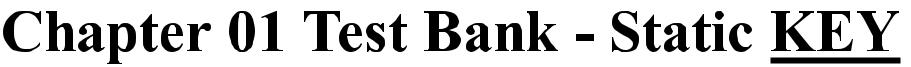 Efficiency means doing the right things to create the most value for the company.FALSEEfficiency means doing something at the lowest possible cost.AACSB: Reflective ThinkingAccessibility: Keyboard NavigationBloom's: RememberDifficulty: 1 EasyLearning Objective: 01-02Topic: Efficiency, Effectiveness, and ValueEffectiveness means doing the right things to create the most value for the company.TRUEEffectiveness means doing the right things to create the most value for the company.AACSB: Reflective ThinkingAccessibility: Keyboard NavigationBloom's: RememberDifficulty: 1 EasyLearning Objective: 01-02Topic: Efficiency, Effectiveness, and ValueA doctor completes a surgical procedure on a patient without error. The patient dies anyway. In operations management terms, we could refer to this doctor as being efficient but not effective.TRUEEfficiency means doing something at the lowest possible cost. Effectiveness means doing the right things to create the most value. The doctor performed the surgery without error. Because the patient died, no value was created.AACSB: AnalyticAccessibility: Keyboard NavigationBloom's: AnalyzeDifficulty: 2 MediumLearning Objective: 01-02Topic: Efficiency, Effectiveness, and ValueA worker can be efficient without being effective.TRUEEfficiency means doing something at the lowest possible cost. Effectiveness means doing the right things to create the most value. These are different things.AACSB: Reflective ThinkingAccessibility: Keyboard NavigationBloom's: UnderstandDifficulty: 2 MediumLearning Objective: 01-02Topic: Efficiency, Effectiveness, and ValueA process can be effective without being efficient.TRUEOften, maximizing effectiveness and efficiency at the same time creates conflict between the two goals. "Being efficient" at the customer service counter at a local store or bank means using the smallest number of clerks possible at the counter. Being effective, though, means minimizing the amount of time customers need to wait in line.AACSB: Reflective ThinkingAccessibility: Keyboard NavigationBloom's: UnderstandDifficulty: 2 MediumLearning Objective: 01-02Topic: Efficiency, Effectiveness, and ValueOperations and supply chain management is defined as the design, operation, and improvement of the systems that create and deliver the firm's primary products and services.TRUEOperations and supply chain management is defined as the design, operation, and improvement of the systems that create and deliver the firm's primary products and services.AACSB: Reflective ThinkingAccessibility: Keyboard NavigationBloom's: RememberDifficulty: 1 EasyLearning Objective: 01-01Topic: What is Operations and Supply Chain Management?The term "value" refers to the relationship between quality and the price paid by the consumer.TRUERelated to efficiency and effectiveness is the concept of value, which can be metaphorically defined as quality divided by price.AACSB: Reflective ThinkingAccessibility: Keyboard NavigationBloom's: RememberDifficulty: 1 EasyLearning Objective: 01-02Topic: Efficiency, Effectiveness, and ValueAttempting to balance the desire to efficiently use resources while providing a highly effective service may create conflict between the two goals.TRUEOften maximizing effectiveness and efficiency at the same time creates conflict between the two goals.AACSB: AnalyticAccessibility: Keyboard NavigationBloom's: AnalyzeDifficulty: 1 EasyLearning Objective: 01-02Topic: Efficiency, Effectiveness, and Value9.  Central to the concept of operations strategy are the concepts of operations focus and trade-offs.TRUECentral to their thinking was the notion of factory focus and manufacturing trade-offs. Because a factory cannot excel on all performance measures, its management must devise a focused strategy, (to perform) a limited set of tasks extremely well. This requires trade-offs.AACSB: Reflective ThinkingAccessibility: Keyboard NavigationBloom's: RememberDifficulty: 1 EasyLearning Objective: 01-04Topic: Historical Development of Operations and Supply Chain ManagementOSCM is concerned with management of the trickiest parts of the system that produces a good or delivers a service.FALSEOSCM is concerned with the management of the entire system that produces a good or delivers a service.AACSB: Reflective ThinkingAccessibility: Keyboard NavigationBloom's: RememberDifficulty: 1 EasyLearning Objective: 01-01Topic: What is Operations and Supply Chain Management?11. OSCM is a functional field of business with clear line management responsibilities.TRUEOSCM is a functional field of business with clear line management responsibilities.AACSB: Reflective ThinkingAccessibility: Keyboard NavigationBloom's: RememberDifficulty: 1 EasyLearning Objective: 01-01Topic: What is Operations and Supply Chain Management?12.  The supply network as can be thought of as a pipeline through which cash, material, and information flows.FALSEThink of the supply network as a pipeline through which material and information flows.AACSB: Reflective ThinkingAccessibility: Keyboard NavigationBloom's: UnderstandDifficulty: 1 EasyLearning Objective: 01-01Topic: What is Operations and Supply Chain Management?13.  Supply networks cannot be constructed for every product or service.FALSENetworks such as this can be constructed for any product or service.AACSB: Reflective ThinkingAccessibility: Keyboard NavigationBloom's: UnderstandDifficulty: 1 EasyLearning Objective: 01-01Topic: What is Operations and Supply Chain Management?"Operations" refers to manufacturing and service processes used to transform resources employed by a firm into products desired by customers.TRUEOperations refers to manufacturing, service, and health care processes that are used to transform the resources employed by a firm into products desired by customers.AACSB: Reflective ThinkingAccessibility: Keyboard NavigationBloom's: RememberDifficulty: 1 EasyLearning Objective: 01-01Topic: What is Operations and Supply Chain Management?"Supply Chain" refers to processes that move information and material to and from the manufacturing and service processes of the firm. TRUESupply chain refers to processes that move information and material to and from the manufacturing and service processes of the firm.AACSB: Reflective ThinkingAccessibility: Keyboard NavigationBloom's: RememberDifficulty: 1 EasyLearning Objective: 01-01Topic: What is Operations and Supply Chain Management?16. "Supply Chain" includes only inbound freight and inventory.FALSESupply chain refers to processes that move information and material to and from the manufacturing and service processes of the firm.AACSB: Reflective ThinkingAccessibility: Keyboard NavigationBloom's: UnderstandDifficulty: 2 MediumLearning Objective: 01-01Topic: What is Operations and Supply Chain ManagementIt is critical that a sustainable strategy meet the needs of shareholders and employees. It is also highly desirable that it preserves the environment.FALSEA sustainable strategy that meets the needs of shareholders and employees while preserving the environment is critical.AACSB: Reflective ThinkingAccessibility: Keyboard NavigationBloom's: UnderstandDifficulty: 2 MediumLearning Objective: 01-01Topic: What is Operations and Supply Chain Management?18.  Planning is where a firm must determine how anticipated demand will be met with available resources.TRUEPlanning consists of the processes needed to operate an existing supply chain strategically. Here a firm must determine how anticipated demand will be met with available resources.AACSB: Reflective ThinkingAccessibility: Keyboard NavigationBloom's: UnderstandDifficulty: 1 EasyLearning Objective: 01-01Topic: Operations and Supply Chain ProcessesAlthough planning involves determining how the various supply chain processes (sourcing, making, delivering, and returning) will be met, planning itself is not considered a supply chain process.FALSEOperations and supply chain processes can be conveniently categorized…as planning, sourcing, making, delivering, and returning.AACSB: Reflective ThinkingAccessibility: Keyboard NavigationBloom's: UnderstandDifficulty: 1 EasyLearning Objective: 01-01Topic: Operations and Supply Chain Processes20. The supply chain processes mentioned in the textbook are: planning, sourcing, delivering, and returning.FALSEOperations and supply chain processes can be conveniently categorized…as planning, sourcing, making, delivering, and returning.AACSB: Reflective ThinkingAccessibility: Keyboard NavigationBloom's: UnderstandDifficulty: 1 EasyLearning Objective: 01-01Topic: Operations and Supply Chain Processes21. All managers should understand the basic principles that guide the design of transformation processes.TRUEAll managers should understand the basic principles that guide the design of transformation processes.AACSB: Reflective ThinkingAccessibility: Keyboard NavigationBloom's: RememberDifficulty: 1 EasyLearning Objective: 01-01Topic: What is Operations and Supply Chain Management? Operations and supply management changes constantly because of the dynamic nature of competing in global business and the constant evolution of information technology.TRUEThe field of operations and supply management is ever changing due to the dynamic nature of competing in global business and the constant evolution of information technology.AACSB: Reflective ThinkingAccessibility: Keyboard NavigationBloom's: RememberDifficulty: 1 EasyLearning Objective: 01-01Topic: What is Operations and Supply Chain Management?23.  Internet technology has made the sharing of reliable real-time information expensive.FALSEInternet technology has made the sharing of reliable real-time information inexpensive.AACSB: Reflective ThinkingAccessibility: Keyboard NavigationBloom's: RememberDifficulty: 1 EasyLearning Objective: 01-01Topic: What is Operations and Supply Chain Management?Capturing information directly from the source through such systems as point-of-sale, radio-frequency identification tags, bar-code scanners, and automatic recognition has had little impact on Operations and Supply Chain Management.FALSECapturing information directly from the source through such systems as point-of -sale, radio-frequency identification tags, bar-code scanners, and automatic recognition has shifted the focus to understanding both what all the information is saying and also how good are the decisions that can be made using it.AACSB: Reflective ThinkingAccessibility: Keyboard NavigationBloom's: RememberDifficulty: 1 EasyLearning Objective: 01-01Topic: What is Operations and Supply Chain Management?Use of systems like point-of-sale, radio-frequency identification tags, bar-code scanners, and automatic recognition has made it more difficult to understand what all the information is saying.FALSECapturing information directly from the source through such systems as point-of -sale, radio-frequency identification tags, bar-code scanners, and automatic recognition has shifted the focus to understanding both what all the information is saying and also how good are the decisions that can be made using it.AACSB: Reflective ThinkingAccessibility: Keyboard NavigationBloom's: UnderstandDifficulty: 1 EasyLearning Objective: 01-01Topic: What is Operations and Supply Chain Management?Operations and supply chain processes can be conveniently categorized as planning, sourcing, making, and delivering.FALSEOperations and supply chain processes can be conveniently categorized as planning, sourcing, making, delivering, and returning.AACSB: Reflective ThinkingAccessibility: Keyboard NavigationBloom's: RememberDifficulty: 2 MediumLearning Objective: 01-01Topic: Operations and Supply Chain Processes27.  A major aspect of planning involves developing a set of metrics to monitor the supply chain.TRUEA major aspect of planning is developing a set of metrics to monitor the supply chain so that it is efficient and delivers high quality and value to customers.AACSB: Reflective ThinkingAccessibility: Keyboard NavigationBloom's: RememberDifficulty: 1 EasyLearning Objective: 01-01Topic: Operations and Supply Chain Processes28. Returning involves processes for receiving worn-out, defective, and excess products back from customers but does not   involve support for customers who have problems with the product.FALSEReturning involves the processes for receiving worn-out, defective, and excess products back from customers and support for customers who have problems with delivered products.AACSB: Reflective ThinkingAccessibility: Keyboard NavigationBloom's: RememberDifficulty: 1 EasyLearning Objective: 01-01Topic: Operations and Supply Chain ProcessesDelivering is not considered in supply chain analysis when outside carriers are contracted to move products to customers.FALSEDelivering is also referred to as logistics processes. Carriers are picked to move products to warehouses and customers, coordinate and schedule the movement of goods and information through the supply network, develop and operate a network of warehouses, and run the information systems that manage the receipt of orders from customers, and invoicing systems to collect payments from customers.AACSB: Reflective ThinkingAccessibility: Keyboard NavigationBloom's: RememberDifficulty: 1 EasyLearning Objective: 01-01Topic: Operations and Supply Chain Processes30. Services are intangible processes that cannot be weighed or measured.TRUEThere are five essential differences between services and goods. The first is that a service is an intangible process that cannot be weighed or measured, whereas a good is a tangible output of a process that has physical dimensions.AACSB: Reflective ThinkingAccessibility: Keyboard NavigationBloom's: RememberDifficulty: 1 EasyLearning Objective: 01-04Topic: Differences between Services and Good31.  Service innovations can be patented.FALSEA service innovation, unlike a product innovation, cannot be patented.AACSB: Reflective ThinkingAccessibility: Keyboard NavigationBloom's: RememberDifficulty: 2 MediumLearning Objective: 01-04Topic: Differences between Services and Goods32. Services are homogeneous.FALSEThe third is that services are inherently heterogeneousAACSB: Reflective ThinkingAccessibility: Keyboard NavigationBloom's: RememberDifficulty: 2 MediumLearning Objective: 01-04Topic: Differences between Services and Goods33. Services are defined and evaluated as a package of features that affect the five senses.TRUEThe specifications of a service are defined and evaluated as a package of features that affect the five senses.AACSB: Reflective ThinkingAccessibility: Keyboard NavigationBloom's: RememberDifficulty: 1 EasyLearning Objective: 01-04Topic: Differences between Services and Goods34. Automobiles and appliances are classified as "pure goods."FALSEAutomobiles and appliances are classified as "core goods."AACSB: Reflective ThinkingAccessibility: Keyboard NavigationBloom's: RememberDifficulty: 2 MediumLearning Objective: 01-04Topic: Differences between Services and Goods35. Core service providers integrate tangible goods into their product.TRUECore service providers must integrate tangible goods.AACSB: Reflective ThinkingAccessibility: Keyboard NavigationBloom's: RememberDifficulty: 1 EasyLearning Objective: 01-04Topic: Differences between Services and Goods"Product-service bundling" refers to a company building service activities into its product offerings for its customers.TRUEProduct-service bundling refers to a company building service activities into its product offerings for its customers.AACSB: Reflective ThinkingAccessibility: Keyboard NavigationBloom's: RememberDifficulty: 1 EasyLearning Objective: 01-04Topic: Differences between Services and GoodsIn contrast to careers in finance and marketing, careers in OSCM involve hands-on involvement with people and processes.TRUEOSCM jobs are hands-on, working with people and figuring out the best way to do things.AACSB: Reflective ThinkingAccessibility: Keyboard NavigationBloom's: RememberDifficulty: 1 EasyLearning Objective: 01-03Topic: Careers in Operations and Supply Chain Management38. A bank branch manager position is not an OSCM-type of job.FALSEListed as an OSCM job: Branch manager (bank). Oversees all aspects of financial transactions at a branch.AACSB: Reflective ThinkingAccessibility: Keyboard NavigationBloom's: RememberDifficulty: 2 MediumLearning Objective: 01-04Topic: Careers in Operations and Supply Chain Management39. A supply chain manager is an OSCM job while a purchasing manager is not.FALSEBoth supply chain manager and purchasing manager are listed as typical management and staff jobs in operations and supply chain management.AACSB: Reflective ThinkingAccessibility: Keyboard NavigationBloom's: RememberDifficulty: 2 MediumLearning Objective: 01-03Topic: Careers in Operations and Supply Chain Management40. Just in time (JIT) production was a major breakthrough in manufacturing philosophy pioneered by the Japanese.TRUEJIT was pioneered by the Japanese.AACSB: Reflective ThinkingAccessibility: Keyboard NavigationBloom's: RememberDifficulty: 1 EasyLearning Objective: 01-04Topic: Historical Development of Operations and Supply Chain Management41.  Lean manufacturing refers to just in time production coupled with total quality control.    TRUEJIT, coupled with total quality control (TQC)—is now a cornerstone in many manufacturers' production practices, and the term lean manufacturing is used to refer to the set of concepts.AACSB: Reflective ThinkingAccessibility: Keyboard NavigationBloom's: RememberDifficulty: 2 MediumLearning Objective: 01-04Topic: Historical Development of Operations and Supply Chain ManagementThe Baldrige National Quality Award was started under the direction of the National Institute of Standards and Technology.TRUEHelping the quality movement along is the Baldrige National Quality Award, which was started in 1987 under the direction of the National Institute of Standards and Technology.AACSB: Reflective ThinkingAccessibility: Keyboard NavigationBloom's: RememberDifficulty: 2 MediumLearning Objective: 01-04Topic: Historical Development of Operations and Supply Chain ManagementThe approach that advocates making revolutionary changes as opposed to evolutionary changes is called creation theory.FALSEBusiness Process Reengineering seeks to make revolutionary changes as opposed to evolutionary changes.AACSB: Reflective ThinkingAccessibility: Keyboard NavigationBloom's: RememberDifficulty: 2 MediumLearning Objective: 01-04Topic: Historical Development of Operations and Supply Chain ManagementThe approach that advocates making revolutionary changes as opposed to evolutionary changes is called "business process reengineering."TRUEBusiness Process Reengineering seeks to make revolutionary changes as opposed to evolutionary changes.AACSB: Reflective ThinkingAccessibility: Keyboard NavigationBloom's: RememberDifficulty: 1 EasyLearning Objective: 01-04Topic: Historical Development of Operations and Supply Chain ManagementBusiness process reengineering, which seeks revolutionary change, is contrasted with total quality management which commonly advocates incremental change.TRUEBusiness Process Reengineering seeks to make revolutionary changes as opposed to evolutionary changes (which are commonly advocated in TQM).AACSB: Reflective ThinkingAccessibility: Keyboard NavigationBloom's: RememberDifficulty: 1 EasyLearning Objective: 01-04Topic: Historical Development of Operations and Supply Chain Management46. The "triple bottom line" relates to the economic, employee, and environmental impact of a firm's strategy.TRUEManagement must now consider the mandates related to the ongoing economic, employee, and environmental viability of the firm (the triple bottom line).AACSB: Reflective ThinkingAccessibility: Keyboard NavigationBloom's: RememberDifficulty: 1 EasyLearning Objective: 01-04Topic: Historical Development of Operations and Supply Chain Management47. Sustainability is the ability to maintain profits in a system.FALSESustainability is the ability to maintain balance in a system.AACSB: Reflective ThinkingAccessibility: Keyboard NavigationBloom's: UnderstandDifficulty: 1 EasyLearning Objective: 01-04Topic: Historical Development of Operations and Supply Chain Management48. Raising senior management awareness of OSCM as a competitive weapon is not an important issue.FALSEMany senior executives entered the organization through finance, strategy, or marketing and built their reputations on work in these areas and, as a result, often take operations for granted. This can be a critical mistake.AACSB: Reflective ThinkingAccessibility: Keyboard NavigationBloom's: UnderstandDifficulty: 1 EasyLearning Objective: 01-04Topic: Historical Development of Operations and Supply Chain Management49. Green and black belt programs teach six-sigma quality tools to managers at many corporations.TRUEOriginally developed in the 1980s as part of total quality management, six-sigma quality in the 1990s saw a dramatic expansion as an extensive set of diagnostic tools was developed. These tools have been taught to managers as part of "Green and Black Belt Programs" at many corporations.AACSB: Reflective ThinkingAccessibility: Keyboard NavigationBloom's: UnderstandDifficulty: 1 EasyLearning Objective: 01-04Topic: Historical Development of Operations and Supply Chain Management50. The central idea of supply chain management is to apply a total system approach to managing the flow of information, materials, and services from raw material suppliers through factories and warehouses to the end customer.TRUEThe central idea of supply chain management is to apply a total system approach to managing the flow of information, materials, and services from raw material suppliers through factories and warehouses to the end customer.AACSB: Reflective ThinkingAccessibility: Keyboard NavigationBloom's: UnderstandDifficulty: 1 EasyLearning Objective: 01-04Topic: Historical Development of Operations and Supply Chain Management51. The term "electronic commerce" refers to the buying and selling of electronic products and devices.FALSEThe term electronic commerce refers to the use of the internet as an essential element of business activity.AACSB: Reflective ThinkingAccessibility: Keyboard NavigationBloom's: UnderstandDifficulty: 1 EasyLearning Objective: 01-04Topic: Historical Development of Operations and Supply Chain Management52. The term "electronic commerce" refers to the use of the internet as an essential element of business activity.TRUEThe term electronic commerce refers to the use of the internet as an essential element of business activity.AACSB: Reflective ThinkingAccessibility: Keyboard NavigationBloom's: UnderstandDifficulty: 1 EasyLearning Objective: 01-04Topic: Historical Development of Operations and Supply Chain Management 53. "Business Analytics" involves the analysis of data through a unique combination of linear programming, game theory, and queuing theory to better solve business problems.FALSEBusiness analytics is the use of current business data to solve business problems using mathematical analysis.AACSB: Reflective ThinkingAccessibility: Keyboard Navigationloom's: UnderstandDifficulty: 1 EasyLearning Objective: 01-04Topic: Historical Development of Operations and Supply Chain ManagementThe mathematical results of Business Analytics are used to automate decision making and eliminate the  decision maker.FALSEThese mathematical results can either be used to support the decision maker or to automate decision-making.AACSB: Reflective ThinkingAccessibility: Keyboard NavigationBloom's: UnderstandDifficulty: 1 EasyLearning Objective: 01-04Topic: Historical Development of Operations and Supply Chain Management  Operations and supply chain strategy are not important issues to investors who tend to focus on growth, dividends, and earnings per share.FALSEComparing firms from an operations view is important to investors since the relative cost of providing a good or service is essential to high earnings growth.AACSB: Reflective ThinkingAccessibility: Keyboard NavigationBloom's: RememberDifficulty: 2 MediumLearning Objective: 01-02Topic: Efficiency, Effectiveness, and ValueInvestors pay close attention to efficiency and productivity measures like net income per employee because they are                                                                    interested in how well the firm manages its workforce relations.FALSEInvestors are most often interested in financial returns. Comparing firms from an operations and supply chain view is important to investors since the relative cost of providing a good or service is essential to high earnings growth. How well a firm manages its' workforce is of less interest to investors.AACSB: Reflective ThinkingAccessibility: Keyboard NavigationBloom's: RememberDifficulty: 2 MediumLearning Objective: 01-02Topic: Efficiency, Effectiveness, and ValueDuring a recession, efficient firms often have an opportunity to increase market share while maintaining profitabilityTRUEHighly efficient firms usually shine when demand drops during recession periods since they often can continue to make a profit due to their low- cost structure. These operations-savvy firms may even see a recession as an opportunity to gain market share as their less-efficient competitors struggle to remain in business.AACSB: Reflective ThinkingAccessibility: Keyboard NavigationBloom's: RememberDifficulty: 2 MediumLearning Objective: 01-02Topic: Efficiency, Effectiveness, and Value58. Wall Street analysts are not particularly concerned with how efficient companies are from an operations and supply management view.FALSEComparing firms from an operations view is important to investors since the relative cost of providing a good or service is essential to high earnings growth.AACSB: Reflective ThinkingAccessibility: Keyboard NavigationBloom's: RememberDifficulty: 1 EasyLearning Objective: 01-02Topic: Efficiency, Effectiveness, and Value59. One reason for studying operations and supply chain management (OSCM) is which of the following?OSCM is essential for understanding organizational behaviorMost business graduates do OSCM work regardless of their job titleC. All managers should understand the basic principles that guide the design of transformation processes.OSCM is a required course in all business degree programsOSCM is the most rigorous business disciplineAll managers should understand the basic principles that guide the design of transformation processes.AACSB: Reflective ThinkingAccessibility: Keyboard NavigationBloom's: RememberDifficulty: 1 EasyLearning Objective: 01-01Topic: What is Operations and Supply Chain Management?60. The Goods–Services Continuum consists of which set of the following categories? A. No goods, some goods, even mix, some service, no serviceB. Pure goods, core goods, core services, pure servicesNo service, some service, good service, excellent serviceSelf-service, help desk service, face-to-face service, service-with-a-smileNone of theseAACSB: AnalyticAccessibility: Keyboard NavigationBloom's: ApplyDifficulty: 2 MediumLearning Objective: 01-02Topic: Differences between Services and Goods61. Which of the following are defined as core goods?ChemicalsAirlinesC. Data storage systemsHotelsNone of theseData storage systems is the correct answer.AACSB: AnalyticAccessibility: Keyboard NavigationBloom's: ApplyDifficulty: 2 MediumLearning Objective: 01-02Topic: Differences between Services and Goods62. Current issues in OSCM do not include:A. Coordinating relationships between organizationsB. Making senior management aware that OSCM can be a competitive weaponC. Managing customer touch pointsD. Increasing global supply chain employmentAACSB: Reflective ThinkingAccessibility: Keyboard NavigationBloom's: RememberDifficulty: 2 MediumLearning Objective: 01-0463. Which of the following are not listed in the text as jobs in OSCM?Department store managerProject managerHospital administratorD. Data Center managerE. Call center managerTypical management and staff jobs in operations and supply chain management do not list Data Center manager.AACSB: AnalyticAccessibility: Keyboard NavigationBloom's: ApplyDifficulty: 2 MediumLearning Objective: 01-03Topic: Careers in Operations and Supply Chain Management64. Which of the following is not a characteristic that distinguishes services from goods?A. Service jobs are unskilledB. A service is intangibleC. Services are perishableD. Services are heterogeneousE. None of theseAACSB: AnalyticAccessibility: Keyboard NavigationBloom's: ApplyDifficulty: 2 MediumLearning Objective: 01-04Topic: Differences between Services and Goods65. Which of the following is not a way that operations and supply processes are categorized?PlanningReturningDeliveringSelectingMakingOperations and supply chain processes can be conveniently categorized as planning, sourcing, making, delivering, and returning.AACSB: Reflective ThinkingAccessibility: Keyboard NavigationBloom's: RememberDifficulty: 2 MediumLearning Objective: 01-04Topic: Operations and Supply Chain Processes66. One of the "package of features" that make up a service is:A. AppearanceB. Facilitating goodsPackagingCostImplied useThe package of features that make up a service is listed on page 9 of the text and includes facilitating goods.AACSB: AnalyticAccessibility: Keyboard NavigationBloom's: ApplyDifficulty: 2 MediumLearning Objective: 01-04Topic: Differences between Services and GoodsWhich of the following is not a measure of operations and supply chain management efficiency used by Wall Street?Inventory turnoverRevenue per employeeReceivable turnoverEarnings per shareAsset turnoverEarnings per Share is not a measure of operations and supply chain efficiency.AACSB: Reflective ThinkingAccessibility: Keyboard NavigationBloom's: RememberDifficulty: 1 EasyLearning Objective: 01-02Topic: Efficiency, Effectiveness, and Value68. Which of the following is a measure of operations and supply management efficiency used by Wall Street?Dividend payout ratioCurrent ratioReceivable turnoverD. Earnings per share growthE. Financial leverageAACSB: Reflective ThinkingAccessibility: Keyboard NavigationBloom's: RememberBloom's: UnderstandDifficulty: 1 EasyDifficulty: 2 MediumLearning Objective: 01-01Learning Objective: 01-02Learning Objective: 01-04Topic: Efficiency, Effectiveness, and ValueTopic: Historical Development of Operations and Supply Chain Management69.  Managing customer touch points becomes a concern under current issues in OCSM when:A. Complaints arise about shaking hands with customers in cultures that is frowned upon.B. Firms striving to become superefficient begin to scrimp on staffing and training customer support personnel.C. A firm has a workforce trained in specifically diverse situations and the correct level of service may be hard to discern.D. Firms market global products.E. Senior executives fail to recognize the contribution OCSM can make to their successAACSB: Reflective ThinkingAccessibility: Keyboard NavigationBloom's: RememberDifficulty: 2 MediumLearning Objective: 01-01Topic: Historical Development of Operations and Supply Chain Management70.  What kind of product is defined by a set of intangible features?A. An evening gown or a tuxedoB.A championship football gameC.A serviceD.A sports carE.All of the aboveAACSB: Reflective ThinkingAccessibility: Keyboard NavigationBloom's: RememberDifficulty: 1 EasyLearning Objective: 01-0471.  When considering the concept of value, how is quality defined? A. By the price of the productB. By the producer’s reputation in the industryC. By the weight of the productD. By the attractiveness of the product considering its features and durabilityE. By the product’s uniqueness relative to other similar products                                                                                                                                                                                                                                   AACSB: Reflective ThinkingAccessibility: Keyboard NavigationBloom's: UnderstandLearning Objective: 01-01Category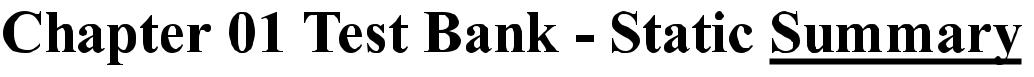 # of QuestionsAACSB: Analytic7AACSB: Reflective Thinking64Accessibility: Keyboard Navigation71Bloom's: Analyze2Bloom's: Apply5Bloom's: Remember45Bloom's: Understand20Difficulty: 1 Easy45Difficulty: 2 Medium26Learning Objective: 01-0125Learning Objective: 01-0215Learning Objective: 01-033Learning Objective: 01-0430Topic: Careers in Operations and Supply Chain Management4Topic: Differences between Services and Goods11Topic: Efficiency, Effectiveness, and Value13Topic: Historical Development of Operations and Supply Chain Management18Topic: Operations and Supply Chain Processes8Topic: What is Operations and Supply Chain Management?15